           HROMADNÉ OČKOVÁNÍ
           PSŮ PROTI VZTEKLINĚ 
se uskuteční v pondělí  3. 10. 2022 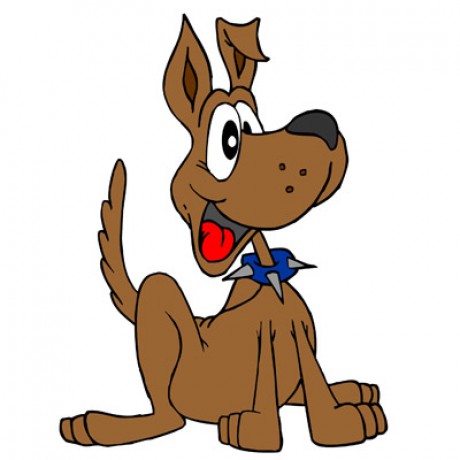 od 17:00 do 18:00 hodin v Krásně před radnicí  MVDr. Daniel Bořek bude provádět očkování psů. Poplatek splatný na místě za vakcínu vzteklinou je 200,- Kč za psa. Na požádání je možné provést očkování kombinovanou vakcínou, včetně vztekliny v hodnotě 500,- Kč za psa a očkování proti infekčnímu kašli 600,- Kč za psa. Na místě je možné zakoupit tablety na odčervení za 50,- Kč na každých 10 kg živé váhy zvířete.Zároveň je možnost čipování psů: bez registrace do evidence za 600,- Kč za psa, se zaregistrováním za 800,-Kč za psa.Informace: MVDr. Bořek 777 166 120Nezapomeňte přinést sebou očkovací průkaz!